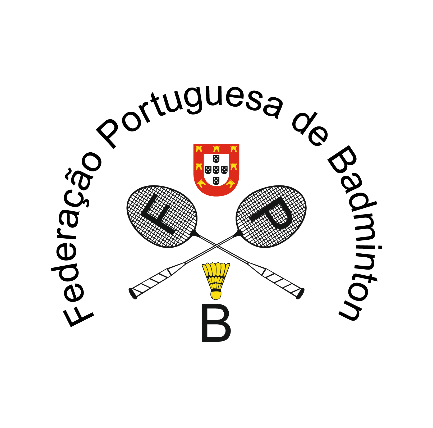 XV Portugal Junior International 2023Caldas da Rainha, 1st December – 3rd December 2023
VISA APPLICATION FORM 2023TEAM: …………………………………………………………………………………………………..Please return this form to until November 1, 2023Portuguese Badminton Federation – events@fpbadminton.ptGIVEN NAMEFAMILY NAMEGENDERDATE OF BIRTH(dd/mm/yyyy)NATIONALITYPASSPORT NUMBEREXPIRY DATE(dd/mm/yyyy)FUNCTION